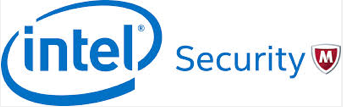 Contacts:  	Lars VoedischPRecious Communications for McAfee+65 9170 2470								lars@preciouscomms.com								Serene Chow								PRecious Communications for McAfee+65 9836 4873serene@preciouscomms.comMCAFEE DELIVERS NEW product portfolio for SMALL AND MEDIUM-SIZED BUSINESSESNew Security Suites Help Provide Cost-Effective, Customized Protection Against New Malware and ExploitsSANTA CLARA, California/ SINGAPORE – October 23, 2014 – McAfee, part of Intel Security, today announced a new line of security suites that provide small and medium-sized businesses (SMBs) with a simple, flexible and cost-effective way to safeguard both their data and devices. McAfee Small Business Security suite is optimized for businesses with up to 25 devices. For larger businesses, with up to 250 devices, McAfee Endpoint Protection Essential for SMB and McAfee Endpoint Protection Advanced for SMB are designed to protect devices and data while offering new cloud capabilities for additional management options. These suites will also help businesses improve user productivity, while providing protection against malware and exploits.According to National Small Business Association, the average cyber-attack among small businesses costs $8,699.48. Today’s cybercriminals, like bullies, tend to focus on the easiest targets with the weakest security resources to steal precious data and potentially infiltrate larger enterprises. Small businesses often lack IT resources, but are faced with the same security issues as large corporations who have specialized IT teams. To defend against cybercriminals, McAfee offers commercial-grade SMBs security solutions to extend seamlessly across devices and data. “Nearly every day we hear about data breaches affecting some of the world’s largest and well-known brands,” said Candace Worley, senior vice president and general manager of Endpoint Security at McAfee, part of Intel Security.  “What often gets overlooked are the small Main Street businesses that are plagued with the same security issues, but often with far more devastating consequences.”McAfee Small Business Security is customized for small businesses and offers protection for PCs, Macs as well as Android smartphones and tablets from viruses, malware and online threats. A simple, centralized dashboard is easily accessible from the cloud so businesses can manage and monitor their security subscription. It also offers firewall, email and web protection, creating a perimeter of defenses to help keep threats out before they get to a device. McAfee Small Business Security also includes award-winning, AV-test certified PC and mobile security.For larger, growing businesses, McAfee Endpoint Protection Essential for SMB and McAfee Endpoint Protection Advanced for SMB utilize new, next generation endpoint protection technologies to secure desktops, laptops, Macs, servers and mobile devices with superior protection over endpoint, web and email. This world-class protection is managed by McAfee ePolicy Orchestrator – now available in cloud-based or premises-based versions to easily automate security management with increased flexibility.McAfee Endpoint Protection Essential for SMB provides traditional defenses such as endpoint, firewall and web protection, helping shield business data from cybercriminals. With new technologies, like smart virus scanning, impact to employee productivity is reduced.  Access protection limits potential damage and restricts access to folders designated confidential in the event of a cyber-attack. McAfee Endpoint Protection Advanced for SMB offers the same components of the Essential suite, plus email security to reduce spam and phishing attacks, encryption to guard critical business information, and offers visibility & control for mobile devices.“Security threats don’t discriminate by organizational size and for SMBs whose employees use multiple devices it’s getting more crucial to have best in class security solutions,” said Gary Davis, chief consumer security evangelist at McAfee, part of Intel Security. “McAfee’s SMB products give businesses peace of mind and allow them to focus on growing profits, instead of worrying about whether or not their business is secure.”For pricing, availability and more information on McAfee’s SMB product portfolio, please visit http://shop.mcafee.com/.  About Intel SecurityMcAfee is now part of Intel Security. With its Security Connected strategy, innovative approach to hardware-enhanced security, and unique Global Threat Intelligence, Intel Security is intensely focused on developing proactive, proven security solutions and services that protect systems, networks, and mobile devices for business and personal use around the world. Intel Security is combining the experience and expertise of McAfee with the innovation and proven performance of Intel to make security an essential ingredient in every architecture and on every computing platform.   Intel Security’s mission is to give everyone the confidence to live and work safely and securely in the digital world. www.intelsecurity.com.Note: McAfee is a trademark or registered trademark of McAfee, Inc. in the United States and other countries. Other names and brands may be claimed as the property of others.###